West Kidlington Primary and Nursery School - Equality Objectives 2023-2024                                                                        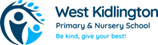 Agreed – 1st September 2023Review – September 2024Objective 1Key actionsTimeframeResponsiblePromotion of culturalunderstanding and awareness of different religious beliefs between different ethnic groups, through a broad and balanced curriculum and effective PSHE delivery.Implement PSHE (Lifewise)/RSE scheme across the school, including whole school assemblies.Implementations of RE scheme.Organise ‘Experience ladder’ visits to other cultural places.Invite Religious Leaders into school.September 2023 – July 2024All Staff, Governors, RE leader, PSHE leadergGovernoMark and education children on different religious celebrations and their significance.Continue to teach British Values through assemblies and curriculum links.Objective 2Key actionsTimeframeResponsibleTo ensure that there is proportional representation of diverse groups, for example through literature and images.Continue to celebrate diversity in temporary and permanent displays. Update hall display.Develop the breath of diversity in reading books, both fiction and non-fiction.Celebrate diverse international events.  September 2023 – July 2024English leader, HT, Governors RE leaderObjective 3Key actionsTimeframeResponsibleEnsure that access to a broad and balanced curriculum is considered in terms of visible and invisible barriers, especially for students eligible for free-school meals, students with special educational needs and disabilities, looked after children and students from minority ethnic groups.Organise intervention so that lessons missed do not fall on the same day each weekEnsure all pupils are included in full curriculum.Only short interventions (time or period) are used, to ensure access to all subjects – this is for all pupils.Provide additional resources to support children to access the curriculum.Differentiate learning as appropriate.Ensure all pupils are supported to attend all trips.  September 2023 – July 2024Phase leaders, SLT and GovernorsObjective 4Key actionsTimeframeResponsibleMonitoring and promotion of the involvement of all groups of pupils in the extra-curricular life of the academy, including leadership opportunities, especially pupils with special educational needs and disabilities.Encourage different groups to participate in after-school clubs.Encourage diverse representation on school panels e.g. playleaders, school council, etc.Ethos where all children are entitled to represent the school at Festivals within the local community. September 2023 – July 2024SLT, PE leader, SENCO, GovernorsObjective 5Key actionsTimeframeResponsibleActively close gaps in attainmentand achievement between 
students and groups of students especially students eligible for free- school meals, students with special educational needs and disabilities, looked after children and students from minority ethnic groups.Quality First Teaching uses to support all pupils.Use PP and SEN funding to provide interventions.Use catch up funds to support attainment gaps.Use RAG meetings to monitor progress and support new strategies.Uses funds to support additional resourcing and resources to aide progression.All PP Families will be given Blenheim Palace pass September 2023 – July 2024SLTObjective 6Key actionsTimeframeResponsibleTo actively support the inclusion, attainment and well-being of our growth refugee community.Use DfE funding to support the education of our refugee pupils.Uses funds to support additional resourcing and resources to aide progression.Use	curriculum (Including British Values) opportunities to develop understanding and inclusion of pupils in all areas of school and community life.Wrap around facility to support Families – employment September 2023 – July 2024SLT, GovernorsObjective 7Key actionsTimeframeResponsibleTo eradicate prejudice related bullying in relation to the protected characteristics listed in the Equality Act.Key image on display in school – say no to racsimimplement PSHE scheme across the school, including whole school assemblies to develop SMSC breadth and understanding, especially around inclusion.Embedded British Values though our PSHE, assemblies and wider curriculum.Reinforce the school rules and use this in everyday language in school.Continue to develop nurturing culture, where children feel safe to talk about their feelings.Use well-being questionnaire to gauge wellbeing.Implement the school Behaviour Policy around bullying conducted in and outside of school (as per the policy).  September 2023 – July 2024All StaffObjective 8Key actionsTimeframeResponsibleTo promote the attendance and punctuality of vulnerable groups, with strategies being implemented to support a reduction in persistent absenteeism.Use Attendance Officer and LA support Team to track and implement strategies to support attendance.Work closely with parents from an early stage if attendance is an issue to ensure school is accessible to pupils and parents.Celebrate positive attendance on a weekly basis.  September 2023 – July 2024Attendance Team, Safeguarding Team, OCCObjective 9Key actionsTimeframeResponsibleTo communicate our commitment to equality and diversity with the wider community e.g. parents, PTA, LGC and other groups, to seek their support enhance theCommunicate our policies and intentions with the LGC and parents.Include parents in inclusive events.Share learning with parents through school communications avenues.Expect high standards from all adults. September 2023 – July 2024Admin team, SLT, Governors, PTA